П О С Т А Н О В Л Е Н И Еот 04.03.2021   № 198г. МайкопО внесении изменения в постановление Администрации муниципального образования «Город Майкоп» от 01.03.2016 №129 «Об утверждении Порядка предоставления субсидий из бюджета муниципального образования «Город Майкоп» на возмещение недополученных доходов и возмещение затрат гражданам, ведущим мелкооптовое сельскохозяйственное производство по основным направлениям сельскохозяйственной деятельности на территории муниципального образования «Город Майкоп»В целях реализации муниципальной программы «Развитие сельского хозяйства и регулирование рынков сельскохозяйственной продукции, сырья и продовольствия в муниципальном образовании «Город Майкоп»,                           п о с т а н о в л я ю:1. Внести изменение в постановление Администрации «Город Майкоп» от 01.03.2016 №129 «Об утверждении Порядка предоставления субсидий из бюджета муниципального образования «Город Майкоп» на возмещение недополученных доходов и возмещение затрат гражданам, ведущим мелкооптовое сельскохозяйственное производство по основным направлениям сельскохозяйственной деятельности на территории муниципального образования «Город Майкоп» (в редакции постановлений Администрации муниципального образования «Город Майкоп» от 25.05.2017 №591, от 13.06.2017 №638, от 13.11.2018 №1403, от 13.01.2020 №18, от 27.05.2020 №495), заменив в наименовании и по всему тексту постановления цифры «2018-2022» цифрами «2018-2023».2. Опубликовать настоящее постановление в газете «Майкопские новости» и разместить на официальном сайте Администрации муниципального образования «Город Майкоп».3. Настоящее постановление вступает в силу со дня его официального опубликования.Глава муниципального образования«Город Майкоп»                                                                           А.Л. Гетманов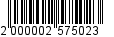 Администрация муниципальногообразования «Город Майкоп»Республики Адыгея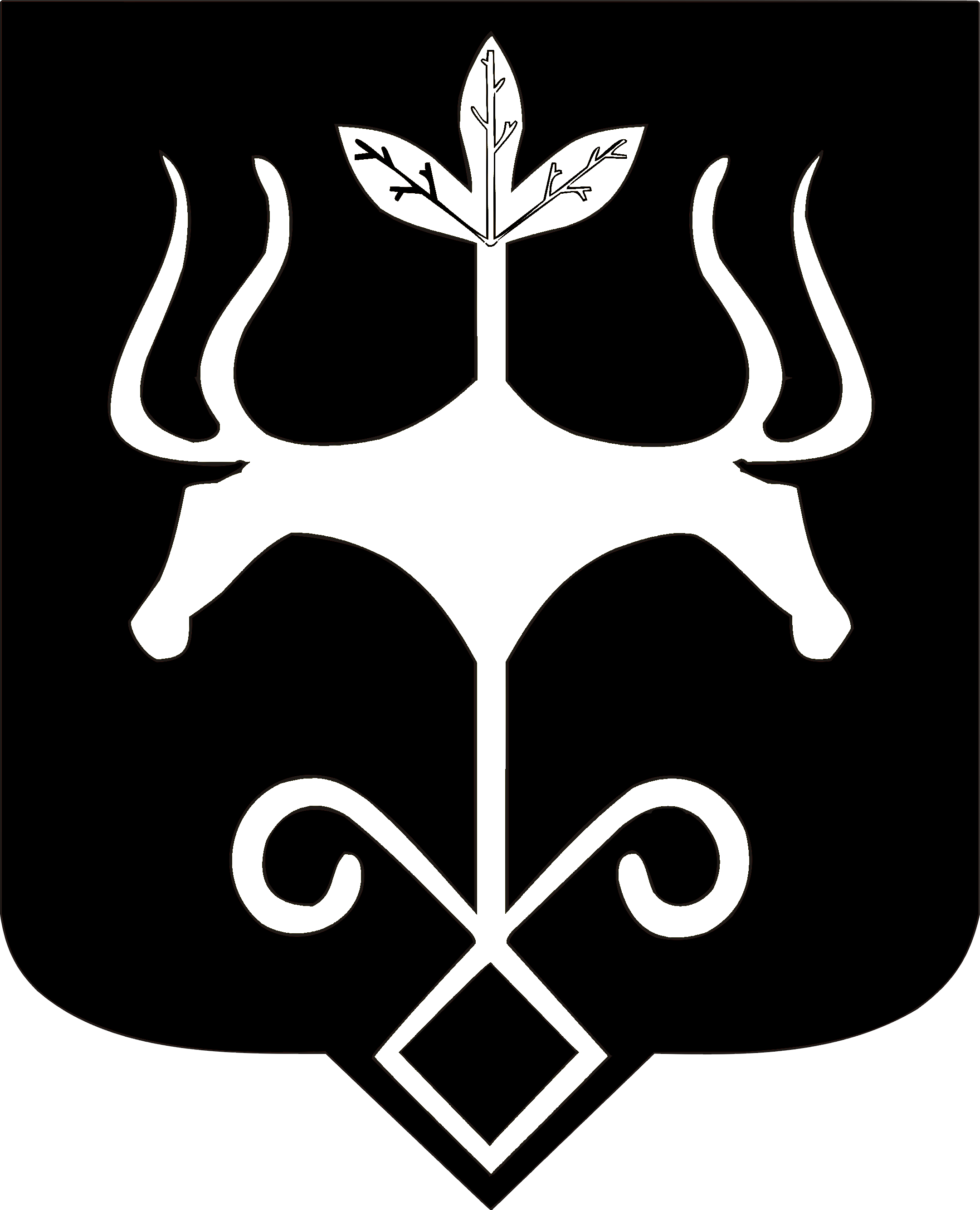 Адыгэ Республикэммуниципальнэ образованиеу
«Къалэу Мыекъуапэ» и Администрацие